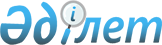 О внесении изменений в постановление Правительства Республики Казахстан от 25 мая 1998 года N 477
					
			Утративший силу
			
			
		
					Постановление Правительства Республики Казахстан от 16 августа 2001 года N 1069. Утратило силу - постановлением Правительства Республики Казахстан от 14 сентября 2007 года N 807.



      


Сноска. Постановление Правительства Республики Казахстан от 16 августа 2001 года N 1069 утратило силу постановлением Правительства Республики Казахстан от 14 сентября 2007 года 


 N 807 


.  



      Правительство Республики Казахстан постановляет:



      1. Внести в постановление Правительства Республики Казахстан от 25 мая 1998 года N 477  
 P980477_ 
  "О Государственной премии Республики Казахстан в области науки, техники и образования" (САПП Республики Казахстан, 1998 г., N 15, ст. 134) следующие изменения:



      в приложении к указанному постановлению:



      1) строки:



"Жолдасбеков Мырзатай           - ректор Евразийского государственного 



Жолдасбекович                     университета имени Л.Н.Гумилева



                                  Министерства образования и науки 



                                  Республики Казахстан (по согласованию)"      

"Адекенов                       - директор Института фитохимии Министерства



Сергазы Мынжасарович              образования и науки Республики 



                                  Казахстан, член-корреспондент



                                  Национальной академии наук Республики



                                  Казахстан" 

"Сабденов Оразалы               - депутат Мажилиса Парламента Республики



Сабденович                        Казахстан (по согласованию)"

      изложить в следующей редакции:



"Жолдасбеков Мырзатай           - ректор Евразийского национального 



Жолдасбекович                     университета имени Л.Н.Гумилева



                                  Министерства образования и науки



                                  Республики Казахстан" 

"Адекенов                       - генеральный директор Национального центра



Сергазы Мынжасарович              по биотехнологии Министерства



                                  образования и науки Республики Казахстан,



                                  член-корреспондент Национальной академии



                                  наук Республики Казахстан"

"Сабденов Оразалы               - ректор Международного Казахско-Турецкого



Сабденович                        университета имени Х.А.Ясави"



                                  Министерства образования и науки



                                  Республики Казахстан

      2) ввести в состав Комиссии по Государственным премиям Республики Казахстан в области науки, техники и образования при Правительстве Республики Казахстан: 



      в Президиум Комиссии:



Кул-Мухаммеда                  - Министра культуры, информации и 



Мухтара Абрарулы                 общественного согласия Республики 



                                 Казахстан 

Могильного                     - заместителя директора Департамента науки



Валерия Валентиновича            Министерства образования и науки



                                 Республики Казахстан, ответственный 



                                 секретарь 

Нусипова Ергали                - директора Института сейсмологии 



Нусиповича                       Министерства образования и науки 



                                 Республики Казахстан 

Абиева                         - директора Института ботаники и 



Сардарбека Абиевича              фитоинтродукции Министерства образования 



                                 и науки Республики Казахстан 

Кожамкулова Толегена           - ректора Казахского национального



Абдисагиевича                    университета имени аль-Фараби 



                                 Министерства образования и науки



                                 Республики Казахстан 

Ракишева                       - директора Института геологических наук 



Булата Мамытхановича             имени К.И.Сатпаева Министерства



                                 образования и науки Республики Казахстан      

Сейсембаева                    - директора Научного центра хирургии имени



Манаса Ахметжаровича             А.Н.Сызганова Агентства Республики



                                 Казахстан по делам здравоохранения       

      членами Комиссии:

Арзыкулова                     - директора Казахского научно-



Жеткергена Анесовича             исследовательского института онкологии и



                                 радиологии Агентства Республики Казахстан 



                                 по делам здравоохранения 

Березина                       - директора Института микробиологии и 



Владимира Элеозаровича           вирусологии Министерства образования и



                                 науки Республики Казахстан 

Газалиева                      - директора Института органического синтеза



Арстана Мауленовича              и углехимии Министерства образования и   



                                 науки Республики Казахстан

Есполова Тлектеса              - ректора Казахского национального аграрного



Исабаевича                       университета Министерства образования и 



                                 науки Республики Казахстан

Косунова                       - председателя Аэрокосмического комитета



Алмаса Олжабаевича               Министерства энергетики и минеральных



                                 ресурсов Республики Казахстан

Мажибаева                      - директора Научного центра педиатрии и



Куаныша                          детской хирургии Агентства Республики



Абдикиримовича                   Казахстан по делам здравоохранения



      3) вывести из указанного состава Комиссии: Аблуллина Айтмухамеда Абдуллаевича, Абсаметова Малиса Кудысовича, Алиева Мухтара Алиевича, Байтулина Ису Омаровича, Балмуханова Саина Балуановича, Илялетдинова Альфарида Низамовича, Курскеева Абдрахмана Козлоевича, Молдабекова Мейрбека Молдабековича, Мулдахметова Зейноллу Мулдахметовича, Нарибаева Копжасара Нарибаевича, Ормантаева Камала Саруаровича, Сагадиева Кенжегали Абеновича. 



      2. Настоящее постановление вступает в силу со дня подписания.     

      Премьер-Министр



      Республики Казахстан

					© 2012. РГП на ПХВ «Институт законодательства и правовой информации Республики Казахстан» Министерства юстиции Республики Казахстан
				